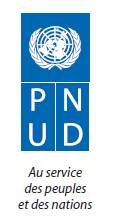 TERMES DE RÉFÉRENCE : ENQUETE DE PERCEPTION DES BENEFICIAIRES DIRECTS ET INDIRECTS DES RESULTATS DU PROJET RESTAURATION DE L’AUTORITÉ DE L’ETAT ET ACCÈS À LA JUSTICE DANS LES RÉGIONS DU NORD MALI  CONTEXTELe Mali a été, dès le début de l’année 2012, le théâtre de l’une des plus graves crises depuis son accession à l’indépendance en 1960. En effet, le conflit armé ayant abouti à l’occupation des 2/3 du territoire national par des groupes rebelles et des terroristes et le coup de force militaire du 22 mars 2012 ont plongé le Mali dans une crise politique, institutionnelle et sécuritaire qui a profondément déstabilisé le pays dans tous les domaines (social, économique, militaire, culturel, diplomatique, etc.). Pour la première fois, l’intégrité territoriale du Mali a été menacée, remettant en cause la capacité interne du Mali à faire face aux innombrables défis, en premier lieu la garantie de sécurité physique des biens et des personnes. Toutefois, avec l’appui de la communauté internationale, un processus de sortie de crise a été enclenché. Le Mali émerge graduellement de cette situation post-crise. S’agissant de la situation en matière de gouvernance dans le Nord, le pays comptait huit régions administratives et 703 communes dont 666 rurales. Le Nord, constitué des régions de Gao, Kidal et Tombouctou, couvre deux tiers du pays et compte près de 10% de la population totale. La population du Nord est très jeune car près de 65% a moins de 25 ans et vit majoritairement en milieu rural (70%). La crise politique et le conflit au Nord du pays, qui a menacé d’englober tout le pays voire la sous-région ouest africaine, ont eu un impact profond sur les capacités de gouvernance territoriale de ces régions, notamment à Tombouctou, Gao et Kidal. La région de Mopti (région carrefour entre le Nord et le Sud), qui n’est pas officiellement considérée comme région du Nord, mais partage une partie de ses problématiques, a été aussi affectée, même si c’est dans une moindre mesure. Au moment de l’occupation, des infrastructures socioéconomiques collectives et équipements administratifs avaient largement déjà souffert des saccages des djihadistes et alliés. L’évaluation des besoins de reconstruction dans les différents secteurs avait été estimée à 101,22 milliards (source : gouvernement du Mali) sur lesquels, l’Etat malien a déjà consenti en mai 2013 des efforts à hauteur de 1 milliard et 109 millions de Francs CFA pour acquérir un minimum d’équipement nécessaire au retour de l’Etat dans les localités affectées du Nord dans la perspective  des élections présidentielles de juillet et août 2013. Depuis le retour à l’accalmie, des efforts ont été entrepris par le gouvernement avec l’appui de la Communauté internationale, notamment l’Instrument de Stabilité de l’UE. Le retour de l’administration dans l’ensemble des localités n’est pas encore effectif et ce, malgré la mise en place par les autorités des mesures incitatives matérielles et financières. Par ailleurs, les difficultés pour assurer un retour rapide et effectif de l’administration ne sont pas seulement logistiques et humains, il y a aussi de nombreuses questions politiques et institutionnelles qui restent à régler pour assurer la pérennité de ce retour. Le Ministère chargé de la Réconciliation Nationale a aussi mis en place, à cet effet, une commission qui réfléchit aux conditions du retour de l’administration aux plans politique et institutionnel. JUSTIFICATION DU PROJETLa crise et la guerre de 2012-début 2013 ont fait partir les agents des structures déconcentrées de l’Etat et détruit la quasi-totalité des symboles de l’Etat dans les zones en conflit, notamment à Tombouctou, Gao et Kidal, ainsi qu’une partie des régions de Ségou et Mopti. A leur libération, ces localités n’étaient quasiment qu’un champ de ruines ; sans aucune infrastructure publique capable d’offrir des services aux populations. L’administration judiciaire fut l’une des cibles privilégiées de l’acharnement des terroristes, avec un traumatisme aussi bien physique, psychologique que matériel. A l’instar des autres infrastructures administratives, les tribunaux, palais de justice et les maisons d’arrêt, déjà en situation inconfortable même en temps normal, ont été fortement saccagés. C’est ainsi que certains cercles ne disposaient ni de maison d’arrêt, ni de tribunaux après les évènements : il s’agit de Kidal, Douentza et Youwarou (région de Mopti), Diré, Rharous et Goundam (région de Tombouctou) et Bourem (région de Gao).L’administration tarde à se remettre en place à cause du manque d’infrastructures, mais aussi et surtout de l’absence des forces de sécurité au niveau notamment des sous-préfectures des zones reculées. Les besoins à couvrir pour accompagner ce retour dans de bonnes conditions dépassent largement les capacités actuelles du gouvernement qui sort d’une grave crise. Des efforts supplémentaires, à l’évidence sont nécessaires et doivent être déclinés en actions concrètes pour une reprise effective des principales fonctions étatiques en vue d’une réelle restauration de l’autorité de l’Etat. C’est à ce titre, que le PNUD à l’instar d’autres partenaires au développement (Union européenne, Banque Mondiale) a été sollicité par les autorités maliennes pour apporter sa contribution dans la résorption du gap constaté. Depuis, le gouvernement a mis en place un programme de développement accéléré des régions du nord Mali dont le présent projet constitue une partie prenante.L’objectif principal de ce projet est de favoriser la reprise des fonctions essentielles de l’Etat à travers l’appui au redéploiement des services de l’administration classique déconcentrée et décentralisée, ainsi que des services de justice (magistrature) et Forces de sécurité dans les régions de Tombouctou, Gao, Kidal et une partie des régions de Ségou et Mopti. Il s’agissait également de rétablir la confiance entre l’administration et la population à travers le soutien des AGR aux associations de personnes vulnérablesPour rappel, sur un budget prévisionnel d’USD 17.77 Millions, le projet a ainsi bénéficié de l’appui financier des partenaires suivants :Royaume des Pays Bas dans le domaine de la justice pour USD 4.7 Millions, Royaume de la Norvège comme contribution à toutes activités du projet pour environ 6 Millions USDLa MINUSMA à travers le TRUST FUND pour USD 1.72 Million, Le PNUD pour USD 1.2 MillionIl reste encore un Gap d’environ USD 5 Millions à mobiliser. Plus spécifiquement, il s’agit de : Appuyer la réalisation des travaux de petites réhabilitations et équipements de bureaux et résidences (120) et de maisons d’arrêt (15) ;Améliorer les conditions de travail des agents à travers la mise à disposition de 200 kits de matériel informatique et bureautique et de mallettes de documents et textes usuels fondamentaux ;Renforcer les capacités des représentants de l’Etat, ainsi que des agents de police et de sécurité (500) sur des thématiques en rapport avec l’éthique, la redevabilité, les droits de l’homme, le genre, etc. Entreprendre des initiatives d’information, d’Education et de Communication sur le rôle de chacun des acteurs dans la gestion des affaires publiques et le vire ensemble ;Appuyer la réalisation de 50 micro-projets à impact rapide en vue d’améliorer les relations de collaboration et de restaure la confiance entre les services publiques et les citoyens en leur assurant un minimum d’activités génératrices de revenus de subsistance. A ce stade, une dizaine d’association dePour rappel, plus de 120 infrastructures ont été réhabilitées, construites et ou équipées et 9 associations de femmes vulnérables, chef de ménage (4 à Tombouctou et 5 à Mopti) ont été appuyées pour la relance de leurs activités d’artisanat, de petite industrie ou de transformation agroalimentaire. Les présents TDR sont relatifs à la réalisation d’une enquête de perception des bénéficiaires sur les effets du projet Restauration de l’autorité de l’Etat et accès à la justice dans sa zone de mise en œuvre. Elle viendra compléter l’évaluation indépendante faite sur le projet en 2017.OBJECTIFS DE L’ENQUETE L’objectif de l’enquête est d’apprécier la perception des bénéficiaires directs et indirects sur les retombées et effets du projet. Ladite enquête aura pour cibles les bénéficiaires directs et indirects du projet.L’enquête envisagée par le PNUD vise les résultats spécifiques attendus suivants :les  outils de collecte et d’exploitation des données (questionnaires de collecte, guides de remplissage, masques de saisie) sont élaborés;la conduite de l’enquête (suivi des opérations de collecte, vérification et contrôle, etc.) est assurée ;le traitement des données (saisie, contrôle cohérence) est assuré ;les indicateurs quantitatifs et qualitatifs pour mesurer le niveau de satisfaction des bénéficiaires directs et indirects et aussi pour évaluer la pertinence de la poursuite du projet sont renseignés; les recommandations portant sur les réorientations possibles du projet et aussi pour la prise en compte des besoins complémentaires exprimés par les bénéficiaires sont formulées ;Le travail de la mission d’enquête permettra aux ministères de la justice, de la sécurité, de l’administration du territoire et des collectivités, au PNUD et aux autres Partenaires Techniques et Financiers d’avoir une appréciation objective et exhaustive des effets des principaux résultats atteints dans un contexte de crise pour le projet. Les zones d’intervention sont les régions de Mopti (tous les cercles), Tombouctou (tous les cercles), Gao (Gao, Ansongo, Bourem) et Ménaka (Ville de Ménaka) dans les domaines des infrastructures, des équipements et de l’appui aux associations de personnes vulnérables spécifiquement à Tombouctou et à Mopti. LIVRABLES ATTENDUS DE L’ENQUETE  L’enquête couvrira les différentes composantes du projet, et portera spécifiquement sur la vérification de l’atteinte des résultats (produits, effets et impacts) attendus pour chaque composanteSur cette base, les produits attendus de l’enquête comportent les éléments suivants :Réunion de restitution (PNUD, PTF, comité de pilotage) ;L’objectif de cette rencontre est de partager les premières orientations des effets du projet et de la perception des bénéficiaires afin de corriger au besoin les résultats attendus de l’enquête suivant les besoins de chaque partie prenante. Rapport provisoire : un rapport provisoire sera soumis au commanditaire et prendra  en compte les recommandations de la réunion de restitution ; Rapport final d’enquête : la version finale du rapport, en format électronique et en quatre (4) copies hard sera transmise au PNUD avec les différentes recommandations établies selon l’ordre de priorité et une indication sur leur éventuelle mise en œuvre dans le cadre de projet similaire. Il comportera obligatoirement un résumé, une analyse des conclusions et des recommandations ainsi qu’une section sur la méthodologie. L’annexe du rapport final comportera : les termes de référence de l’enquête et la liste des personnes et structures rencontrées. FORMAT DES LIVRABLES ATTENDUSUn rapport en version électronique et dure, comprenant :Un résumé de l’enquête générale ;Un résumé par bailleur (Pays Bas et Norvège),Un rapport global avec des recommandations donnant une réorientation nécessaire pour un tel programme.METHODOLOGIE, APPROCHE ET DUREE Dans l’objectif d’assurer une certaine appropriation nationale, l’enquête sera conduite par l’équipe de l’ODHD/LCP un partenaire du PNUD qui dispose déjà d’une expérience dans les enquêtes sur le profil de pauvreté à travers les 703 communes du pays. Les opérations de collecte sur le terrain, l’exploitation des données et la production du Rapport final se dérouleront sur une durée de deux (2) mois. Les documents suivants seront mis à la disposition de la mission :Les documents essentiels de politique générale du Gouvernement en matière de restauration de l’autorité de l’état ; Documents de projets ;Rapport d’évaluation du projet ;Rapports et documents produits par les consultants ;Documents produits par l’Unité de Gestion (rapports d'activités et rapports de mission sur le terrain) ;Procès-verbaux des réunions du Comité de pilotage ;Procès-verbaux des réunions ;Liste des besoins en infrastructures des régions.Composition de l’équipe d’évaluation et compétences requises ?Pour les besoins de la mission, l’équipe sera composée de :un (1) statisticien ;un (1)  informaticien ;un (1) juriste.Compétences requisesPour le statisticien :au moins le niveau bac+ 4 en statistique ou économétrie ; avoir une expérience d’au moins 10 ans en matière de conception des outils de collecte, une expérience confirmée dans la conduite des enquêtes, le traitement des données d’enquête, la rédaction de rapports d’analyse d’enquête ;une bonne connaissance du système statistique national du Mali ;avoir une bonne connaissance des politiques de développement du Mali et avoir travail sur des données socioéconomiques y compris sur la gouvernance ;être en mesure de travailler en équipe.Pour l’informaticien :au moins le niveau bac+ 4 en informatique ; au moins dix (10) années d’expérience dans les travaux similaires ;de bonnes connaissances en matière de création et de gestion de base de données ;avoir une bonne connaissance du traitement des données socioéconomiques ;être en mesure de travailler en équipe.Pour le juriste :être diplômé des sciences juridiques avec au moins le niveau bac+ 4 ; au moins dix (10) années d’expérience dans le suivi, évaluation/coordination des projets portant sur l’accès à la justice ou autres domaines similaires ;de bonnes connaissances en matière d’évaluation d’impacts de programmes/ projets sur les communautés ;disposer d’expériences pratiques dans la réalisation d’enquêtes quantitatives et/qualitatives auprès des communautés ;être en mesure de travailler en équipe.ANNEXE : liste réalisationsAppui à 9 associations de personnes vulnérables pour la relance des activités de transformation agroalimentaire et de petite industrie. PROGRAMME DE RESTAURATION DE L'AUTORITE DE L'ETAT ET D'ACCES A LA JUSTICE AU NORD DU MALI (PROJET 00088627)PROGRAMME DE RESTAURATION DE L'AUTORITE DE L'ETAT ET D'ACCES A LA JUSTICE AU NORD DU MALI (PROJET 00088627)PROGRAMME DE RESTAURATION DE L'AUTORITE DE L'ETAT ET D'ACCES A LA JUSTICE AU NORD DU MALI (PROJET 00088627)PROGRAMME DE RESTAURATION DE L'AUTORITE DE L'ETAT ET D'ACCES A LA JUSTICE AU NORD DU MALI (PROJET 00088627)PROGRAMME DE RESTAURATION DE L'AUTORITE DE L'ETAT ET D'ACCES A LA JUSTICE AU NORD DU MALI (PROJET 00088627)PROGRAMME DE RESTAURATION DE L'AUTORITE DE L'ETAT ET D'ACCES A LA JUSTICE AU NORD DU MALI (PROJET 00088627)PROGRAMME DE RESTAURATION DE L'AUTORITE DE L'ETAT ET D'ACCES A LA JUSTICE AU NORD DU MALI (PROJET 00088627)REHABILITATION/CONSTRUCTION/EQUIPEMENTSREHABILITATION/CONSTRUCTION/EQUIPEMENTSREHABILITATION/CONSTRUCTION/EQUIPEMENTSN°RégionCercles/VilleOuvragesType de TravauxFinancementNB1MoptiMoptiBureau Tribunal,  logements du juge,  BAJJREHABILITATION ET CONSTRUCTIONPays Bas52MoptiMoptiCommissariat de police CONSTRUCTION mur de clôtureNorvège13MoptiSEVAREBureau Cour d'Appel, (02) logements du juge,  BAJJREHABILITATION ET CONSTRUCTIONPays Bas44MoptiDjenneTribunal, logement du juge,  REHABILITATION ET CONSTRUCTIONPays Bas25MoptiDjenne BAJJREHABILITATION ET CONSTRUCTIONPays Bas16MoptiDjenneBureaux Préfet et Logements PréfetREHABILITATION ET CONSTRUCTIONNorvège27MoptiYouwarouTribunal, logement du juge,  BAJJREHABILITATION ET CONSTRUCTIONPays Bas38MoptiYouwarouLogements de Camp de garde CONSTRUCTIONNorvège19MoptiYouwarouMairieCONSTRUCTIONNorvège110MoptiTenenkouTribunal, logement du juge,  BAJJREHABILITATION ET CONSTRUCTIONPays Bas311MoptiTenenkou BUREAUX PREFECTURE ET SOUS PREFECTURE CENTRAL  REHABILITATION ET CONSTRUCTIONNorvège312MoptiBandiagaraTribunal, 3 logements du juge,  REHABILITATION ET CONSTRUCTIONNorvège413MoptiBandiagara BAJJ CONSTRUCTIONPays Bas114MoptiBandiagara/GOUNDAKA (à 18 Km de Sevaré)Bureau et logement sous-préfet REHABILITATION ET CONSTRUCTIONPays Bas215MoptiBandiagara/GOUNDAKA (à 18 Km de Sevaré)MairieREHABILITATION ET CONSTRUCTIONPays Bas116MoptiBankassTribunal, logement du juge, REHABILITATION ET CONSTRUCTIONNorvège217MoptiBankassBAJJ CONSTRUCTIONPays Bas118MoptiBankassBUREAU Cercle, logements Préfet et préfet adjoint, sous-préfet centralREHABILITATIONNorvège419MoptiBankassBUREAUX Gendarmerie et Camp de Garde,REHABILITATIONNorvège220MoptiKoroTribunal, logement du juge,  REHABILITATION ET CONSTRUCTIONNorvège221MoptiKoro  BAJJ CONSTRUCTIONPays Bas122MoptiKoroCamp de garde (Bureau)REHABILITATION ET CONSTRUCTIONNorvège123MoptiKoroBUREAUX et logements Préfet, préfet adjoint, sous-préfet centralREHABILITATION ET CONSTRUCTIONNorvège624MoptiDouentzaTribunal, logement du juge, BAJJREHABILITATION ET CONSTRUCTIONPays Bas325MoptiDouentzaLogement préfetREHABILITATION ET CONSTRUCTIONNorvège126TombouctouTombouctouBureau Tribunal, REHABILITATION PNUD127TombouctouTombouctouBureau Tribunal, logements de juge, BAJJREHABILITATION ET CONSTRUCTIONPays Bas328TombouctouTombouctouRésidence Gouverneur, Directeur de cabinet, Conseiller Economique,REHABILITATION ET CONSTRUCTIONNorvège329TombouctouTombouctouMaison d'arrêt et de correctionREHABILITATION ET CONSTRUCTIONNorvège130TombouctouNiafounké logements du juge, BAJJREHABILITATION ET CONSTRUCTIONPays Bas331TombouctouNiafounkéTribunal, logements du juge, REHABILITATION ET CONSTRUCTIONPNUD232TombouctouNiafounkéBureau préfet et sous central REHABILITATION ET CONSTRUCTIONPNUD233TombouctouNiafounkélogements préfet, adjoint préfet et sous central REHABILITATION ET CONSTRUCTIONNorvège334TombouctouNiafounkéBureau du conseil de cercleCONSTRUCTIONNorvège135TombouctouNiafounkéPied à terre, CONSTRUCTIONNorvège136TombouctouDiréTribunal, logement du juge, BAJJREHABILITATION ET CONSTRUCTIONPays Bas337TombouctouDiréBureaux Préfet et sous-préfet (salle de conférence)REHABILITATION ET CONSTRUCTIONNorvège238TombouctouDiréMairie CONSTRUCTIONNorvège139TombouctouGoundamTribunal, logement du juge, BAJJREHABILITATION ET CONSTRUCTIONPays Bas340TombouctouGoundamMairieCONSTRUCTIONNorvège141TombouctouGoundamLogement  préfetREHABILITATION Norvège142TombouctouGoundamConseil de cercle CONSTRUCTIONNorvège143TombouctouGourma RharousTribunal, logement du juge, BAJJREHABILITATION ET CONSTRUCTIONPays Bas344TombouctouGourma RharousBureaux et logements préfet et sous-préfet centralREHABILITATION ET CONSTRUCTIONNorvège345TombouctouGourma RharousMairieREHABILITATION Norvège146TombouctouGourma RharousMaison d'arrêt et de correctionCONSTRUCTIONTRUST FUND147TombouctouGourma RharousCamp de gardeCONSTRUCTIONNorvège148GaoAnsongoTribunal, logement du juge, BAJJREHABILITATION ET CONSTRUCTIONPays Bas349GaoAnsongoCommissariat de policeReconstructionNorvège150GaoAnsongoMaison d'arrêtReconstructionTRUST FUND151MénakaMénakaTribunal, logement du juge, BAJJREHABILITATION ET CONSTRUCTIONPays Bas352MénakaMénakaConseil de cercle REHABILITATION ET CONSTRUCTIONNorvège153MénakaMénakaMairieREHABILITATION ET CONSTRUCTIONNorvège154MénakaMénakaMaison d'arrêt et de correctionREHABILITATION ET CONSTRUCTIONTRUST FUND155GaoGaoLogements de jugesCONSTRUCTIONPays Bas256GaoGaoMairieREHABILITATION Norvège157GaoGao/Gounzoureye à 15 Km de GaoMairieREHABILITATION ET CONSTRUCTIONNorvège158GaoGaoBureaux et logement préfetREHABILITATION ET CONSTRUCTIONNorvège259GaoGaoConseil de cercle CONSTRUCTIONNorvège160GaoGaoMaison d'arrêt et de correction (Cellules et Bureau)CONSTRUCTIONTRUST FUND161GaoBouremTribunal, logement du juge, BAJJREHABILITATION ET CONSTRUCTIONPays Bas362BamakoBamakoBrigade des stupéfiantsREHABILITATION ET CONSTRUCTIONPNUD163KidalKidalBureaux préfet et sous-préfet, Logements préfet, adjoint préfet et sous-préfetRéhabilitation SUSPENDUEPNUD64KidalKidalEtudes techniques Tribunal, logement juge et MACREHABILITATION ET CONSTRUCTIONTRUST FUND65SégouMacina et NionoEtudes techniques Tribunal, logement juge, bureaux et logements cercles, maisons d'arrêtEtudes techniques en coursNorvègeTaoudéniTous les cerclesBAJJ: bureau d'assistance juridique et judiciaire construit dans la cour de chaque palais de justice par le PNUD  et animé par l'ONG DEMESO sous financement du royaume des Pays BasBAJJ: bureau d'assistance juridique et judiciaire construit dans la cour de chaque palais de justice par le PNUD  et animé par l'ONG DEMESO sous financement du royaume des Pays BasBAJJ: bureau d'assistance juridique et judiciaire construit dans la cour de chaque palais de justice par le PNUD  et animé par l'ONG DEMESO sous financement du royaume des Pays BasBAJJ: bureau d'assistance juridique et judiciaire construit dans la cour de chaque palais de justice par le PNUD  et animé par l'ONG DEMESO sous financement du royaume des Pays Bas121